Итоговое  собрание жителей с.Искандарово сельского поселения Бик-Кармалинский сельсовет муниципального района Давлекановский район  Республики Башкортостан по выбору  проекта для участия в ППМИ-2024село Искандарово                                                                         23.01.2024 годаСДК                                                                                                                        11.00 час.Постановили:1. Считать наиболее неотложной и важной задачей, связанной с муниципальной инфраструктурой села Искандарово «Текущий ремонт наружных сетей водопровода с.Искандарово сельского поселения Бик-Кармалинский сельсовет муниципального района Давлекановский район Республики Башкортостан2. Принять участие в ППМИ с проектом по решению данной проблемы.Голосовали – «За» - 26 человек. «Против» – 0, «Воздержались» – нет. 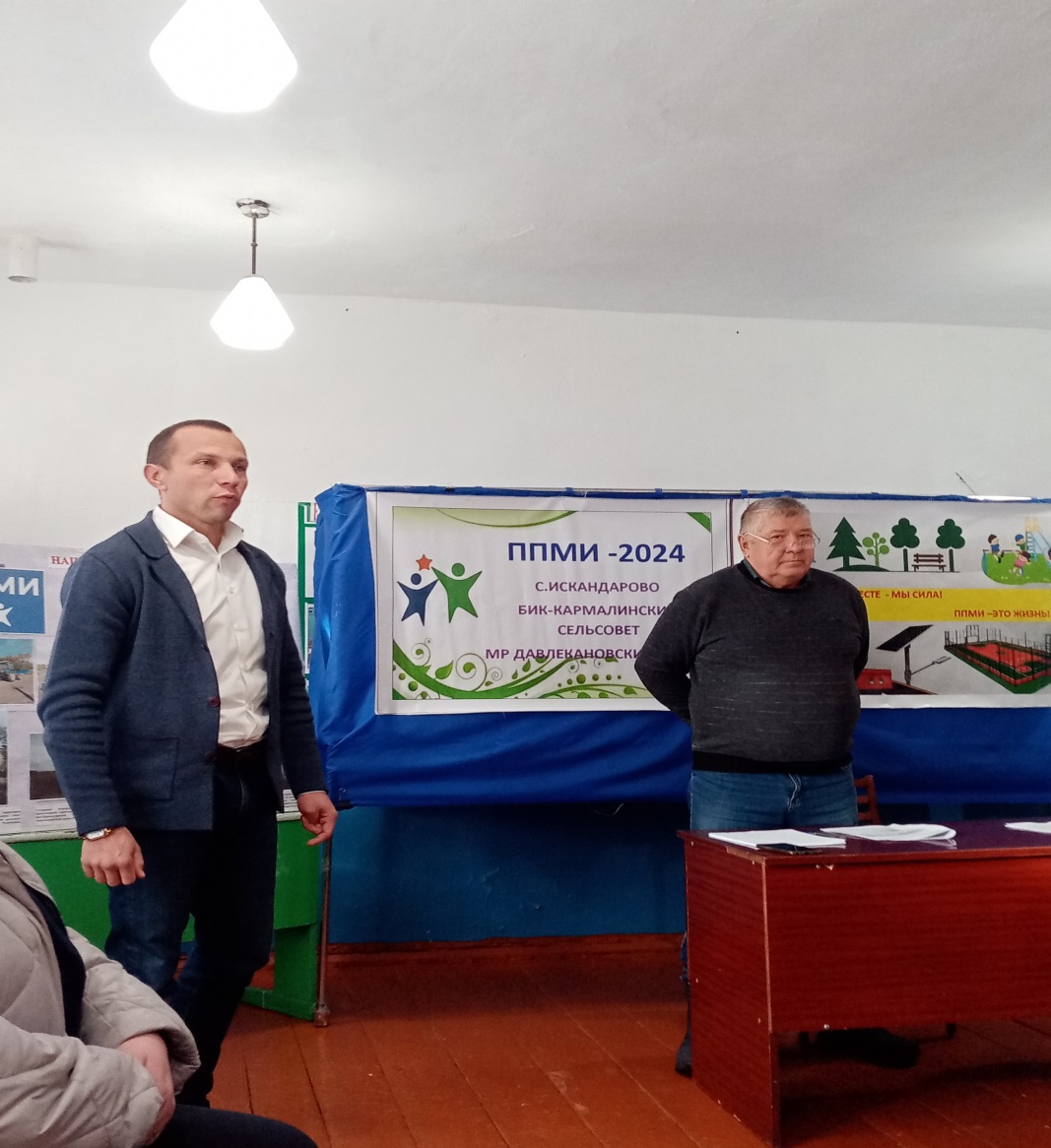 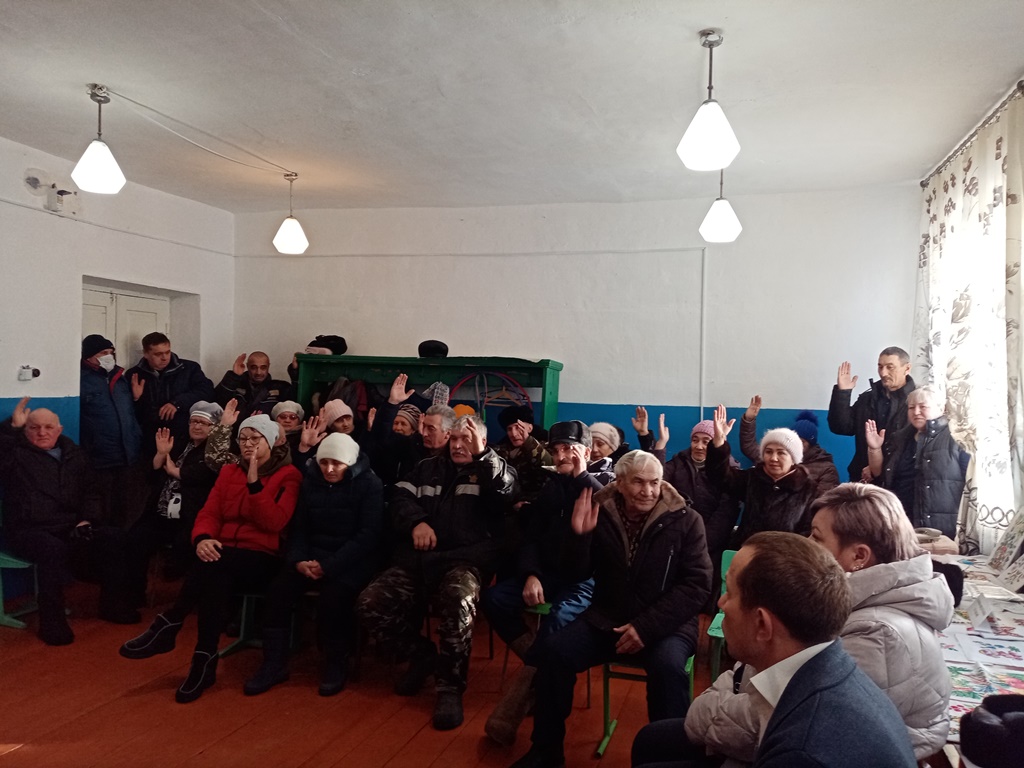 